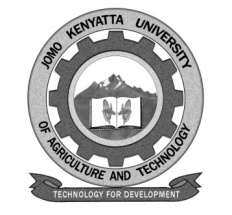 W1-2-60-1-6JOMO KENYATTA UNIVERSITY OF AGRICULTURE AND TECHNOLOGYUNIVERSITY EXAMINATIONS 2016/2017FIRST YEAR FIRST SEMESTER UNIVERSITY EXAMINATION FOR DIPLOMA IN COMMUNITY DEVELOPMENTHSD 0202: INSTRUMENT FOR COMMUNITY DEVELOPMENTDATE:  AUGUST, 2017	                              		                    TIME: 1 ½   HOURS   INSTRUCTIONS: ANSWER QUESTION ONE COMPULSORY AND ANY TWO          QUESTIONSQUESTION ONE: 30 MARKSa.	Discuss obstacles to meaningful partnership in any organization?	(15 marks)b.	Discuss the ultimate goals of the cooperative movement in Africa?	(15 marks)QUESTION TWO: 15 MARKSDescribe benefits of self help groups for women in the community?QUESTION THREE: 15 MARKSExplain factors accounting for the emergence of NGOs in the 1980s and 1990s?QUESTION FOUR: 15 MARKSExplain theories of development and its advantages and disadvantages?QUESTION FIVE: 15 MARKSDefine community according to De Beer and Zentner?